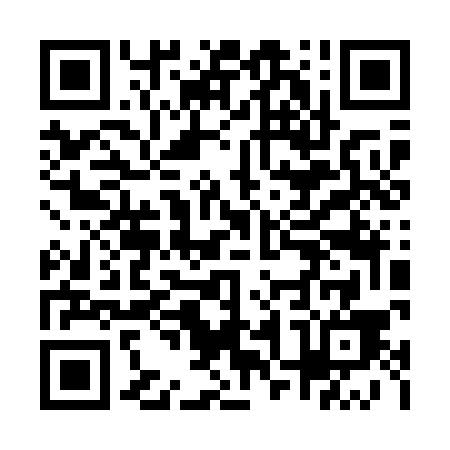 Ramadan times for Melipeuco, ChileMon 11 Mar 2024 - Wed 10 Apr 2024High Latitude Method: NonePrayer Calculation Method: Muslim World LeagueAsar Calculation Method: ShafiPrayer times provided by https://www.salahtimes.comDateDayFajrSuhurSunriseDhuhrAsrIftarMaghribIsha11Mon6:116:117:411:575:298:118:119:3612Tue6:126:127:421:565:288:108:109:3413Wed6:136:137:431:565:278:088:089:3314Thu6:146:147:441:565:268:078:079:3115Fri6:156:157:451:555:258:058:059:2916Sat6:176:177:461:555:248:038:039:2817Sun6:186:187:471:555:238:028:029:2618Mon6:196:197:481:555:228:008:009:2419Tue6:206:207:491:545:217:597:599:2320Wed6:216:217:501:545:207:577:579:2121Thu6:226:227:511:545:197:567:569:1922Fri6:236:237:521:535:187:547:549:1823Sat6:246:247:531:535:167:527:529:1624Sun6:256:257:541:535:157:517:519:1425Mon6:266:267:551:525:147:497:499:1326Tue6:276:277:561:525:137:487:489:1127Wed6:286:287:571:525:127:467:469:1028Thu6:296:297:581:525:117:457:459:0829Fri6:306:307:591:515:107:437:439:0630Sat6:316:318:001:515:097:427:429:0531Sun6:326:328:011:515:087:407:409:031Mon6:336:338:021:505:077:387:389:022Tue6:346:348:031:505:057:377:379:003Wed6:356:358:041:505:047:357:358:594Thu6:366:368:051:505:037:347:348:575Fri6:376:378:061:495:027:327:328:566Sat6:386:388:071:495:017:317:318:547Sun5:395:397:0712:494:006:296:297:538Mon5:405:407:0812:483:596:286:287:519Tue5:415:417:0912:483:576:266:267:5010Wed5:425:427:1012:483:566:256:257:48